附件1江西省工程研究中心申请报告编制提纲一、摘要（不超过2000字）二、中心建设必要性（一）本领域在国民经济建设中的地位与作用。（二）国内外技术和产业发展状况、趋势与市场分析。（三）本领域产业发展急需解决的关键技术瓶颈问题。（四）本领域科技成果工程化、产业化存在的问题及原因。（五）建设工程研究中心的意义和作用。三、中心建设条件（一）研发场所。位置、面积、功能分区、产权属性等。（二）工程化、产业化研发所需的软硬件设备。研发设备原值，主要研发设备的先进性情况。（三）主要技术带头人及技术队伍。（四）研发经费。企业提供科研经费支出额以及占主营业务收入比重，高等院校和科研院所提供科研经费总额以及横向科研经费总额。四、研发成果及产业化情况（一）产学研合作情况。（二）主持或参与相关国家级和省部级科研项目情况，在研项目情况。（三）申报单位主持或参与相关国际、国家、省级和行业标准制定情况。（四）申报单位相关授权专利情况，包括授权专利数量、科技成果鉴定、新药证书、新产品证书、首台套认定情况等。（五）主要研发成果、来源及先进性。（六）研发成果转移转化及产业化的情况。（七）申报单位相关资格认定及获奖情况。五、技术攻关主要方向、任务与目标（一）国内外技术与市场分析。（二）工程研究中心主要发展方向，核心技术攻关目标、拟开展工程技术验证成果、拟开展实质性转化落地成果。（三）工程研究中心技术应用及市场风险（四）工程研究中心发展战略、经营思路、近期（5年）和中远期目标（10年）。六、组织机构、管理与运行机制（一）依托单位基本情况。注册时间、注册地点、经营情况、创新产品在行业中的地位、近三年财务报表；高校、科研院所相关学科建设情况，对拟建工程研究中心的支持情况等。（二）工程研究中心情况。以独立法人运行的，注册时间、注册地点、注册资金、主要股东情况、经营情况。以非独立法人运行的，如何与依托单位在人、财、物的管理上保持清晰边界。工程研究中心机构设置与职责。管理人员情况和运行管理机制。创新合作、开放交流、人才吸引和激励、成果转移转化等机制。经济和社会效益分析。其它需说明的问题。七、需提供的附件相关文件所要求的附件、附图、附表，报告中涉及的申报单位、研发场所、仪器设备、研发人员、技术（专利、获奖、标准）、承担项目、前期科研成果、资金、协议等证明材料，加盖企业公章。主要包括：（一）依托单位法人营业执照或事业单位机构代码证。（二）依托单位财务审计报告、年度资产负债表、损益表和现金流量表。（企业提供）（三）当年科研经费统计表及相关合同、任务书、明细账等证明材料。附表1：研究与试验发展经费支出情况归集表填写说明：1.按照《研究与试验发展（R&D）投入统计规范（试行）》（国统字〔2019〕47号）规定的统计口径统计。2.人员劳务费是指报告期为实施 R&D 活动以货币或实物形式直接或间接支付给R&D人员的劳动报酬及各种费用，包括工资、奖金以及所有相关费用和福利（四）研发仪器设备清单，原值10万元以上设备需提供购买凭证。附表2：工程研究中心仪器和设备清单填写说明：    1.本表所列应为用于研发的设备，不包括生产设备。    2.设备按照购置日期先后顺序进行填写，购置时间为6位编码，其中前4位为年份，后2位为月份（1月至9月必须前补0），填写格式为201809。（五）现有研发场所房产证，如租用场地，提供租赁合同。（六）工程研究中心研发人员名单以及人员近一年工资表和社会保险参保（缴费）证明（参保证明需体现单位名称、单位社保编号、参保人姓名、社保编号、查询起止日期、校验码），须有社会保险部门专用章。博士学历的需附博士学历学位证明，境外学位需提供教育部留学服务中心学历认证。副高以上专家需附职称证书证明。附表3：工程研究中心人员名单填写说明：1.表中人员须为工程研究中心内部全职研发人员，不包括外聘人员。2.“出生年月”为6位编码，其中前4位为年份，后2位为月份（1月至9月必须前补0）。3.“所在部门”指工程研究中心下属部门或分支机构名称。4.联系电话应为该人员本人常用电话，以便于与该人员联系核实。（七）来工程研究中心从事研发工作的外部专家信息表，并提供外部专家与企业签订的合作协议或聘书等、外部专家职称证书或博士学历学位证明，境外学位需提供教育部留学服务中心学历认证。附表4：工程研究中心外部专家信息表填写说明：     1.“出生年月”为6位编码，其中前4位为年份，后2位为月份（1月至9月必须前补0）。     2.“工作单位”指外部专家所属工作单位名称。     3.“工作时间”指外部专家在技术中心开展技术创新相关研究咨询工作的时间合计，最小统计单位为“0.5人月”。     4.联系电话应为专家本人常用电话，以便于与专家联系核实。     5.外部专家包括具有副教授、副研究员、高级工程师、高级会计师等副高级以上专业技术职称的专家和博士。（八）工程研究中心近三年科研项目统计表，提供项目合同、项目立项报告和任务书、项目资金计划下达文件等证明材料。附表5：工程研究中心科研项目统计表填写说明：1.项目来源包括国家科技项目、省部科技项目、其他单位委托研发项目、本中心自选研发项目、来自境外的研发项目和其他研发项目。2.起止时间格式为“202009-202210”，其中前4位为年份，后2位为月份（1月至9月必须前补0）。（九）拥有的有效专利信息表，并提供专利证书扫描件，需与平台研发方向相关。附表6：工程研究中心有效专利信息表    填写说明：    1.该表只填写有效专利，已经无效的专利和2022年度之后获得授权的专利不得列入。    2.专利类型应按相应的分类填写，具体的分类是：1.发明；2.实用新型；3.外观设计，并按照三种类型依次排列，同一类型内的专利请按照专利号顺序依次排列。单位拥有的植物新品种、国家级农作物品种、国家新药、国家一级中药保护品种、集成电路布图设计专有权视同发明专利。    3.该表所填写信息需与专利证书内容一致。4.“专利权人”应为工程研究中心依托单位或其下属单位。（十）当年被受理的专利申请信息表，并提供专利申请受理通知书扫描件或专利证书扫描件，需与平台研发方向相关。附表7：工程研究中心当年被受理的专利申请信息表填写说明：    1.该表所填写信息应与《专利申请受理通知书》内容一致。    2.2022年度之外申请受理的专利不得列入。    3.专利类型应按相应的分类填写，具体的分类是：1.发明；2.实用新型；3.外观设计，并按照三种类型依次排列。4.申请日期为8位编码，其中前4位为年份，5-6位为月份（1月至9月必须前补0），后2位为日期（1日至9日必须前补0），例如20220109。5.申请人应为工程研究中心依托单位或其下属单位。（十一）近三年新产品新技术、首台（套）重大技术装备信息表，并提供依托单位新药证书、科技成果鉴定、新产品证书、首台套证书等，需与平台研发方向相关。附表8：工程研究中心新产品、新技术、首台（套）重大技术装备信息表填写说明：    1.“名称”、“批复文号”应与有关政府部门批复文件一致。    2.类别按照新产品、新技术、首台（套）重大技术装备三种类型填写，并依次排列。    3.认定日期为8位编码，其中前4位为年份，5-6位为月份（1月至9月必须前补0），后2位为日期（1日至9日必须前补0），例如20220109。（十二）最近三年主持和参与制定的国际、国家和行业标准信息表，并提供相关标准扫描件（标准首页、前言页，覆盖标准类型、标准名称、标准起草单位、标准起草人，不需要标准全文）。附表9：工程研究中心最近三年主持和参加制定的标准信息表    填写说明：    1.所填标准应为现行有效标准。    2.标准类型应按相应的分类填写，具体的分类是：1.国际；2.国家；3.行业。3.颁布日期为8位编码，其中前4位为年份，5-6位为月份（1月至9月必须前补0），后2位为日期（1日至9日必须前补0），例如20220109。（十三）新产品销售收入及利润情况。详细说明新产品、新服务归集范围，新产品、新服务认定依据（新产品证书或其他证明材料），销售收入、利润情况及计算方法。（企业提供）（十四）近三年技术性收入统计表，并提供相关合同、明细账、往来票据等。（高校和科研院所提供）附表10：工程研究中心近三年技术性收入统计表填写说明：    1.收入类别包括技术转让收入(指工程研究中心技术创新成果通过技术贸易、技术转让所获得的收入)、技术服务收入(指工程研究中心利用自有资源为外部用户提供技术资料、技术咨询与市场评估、工程技术项目设计、数据处理、测试分析及其他类型的服务所获得的收入)和接受委托研究开发收入(指工程研究中心承担社会各方面委托研究开发、中间试验及新产品开发所获得的收入)。   2.收入来源填写支付收入单位名称。   3.收入取得时间为6位编码，其中前4位为年份，5-6位为月份（1月至9月必须前补0），例如202201。（十五）近三年专利所有权转让及许可收入统计表，并提供相关合同、明细账、往来票据等。（高校和科研院所提供）附表11：工程研究中心近三年专利所有权转让及许可收入统计表填写说明：1.收入类别分为专利所有权转让和专利许可，包括从被转让方或被许可方获得的一次性付款和分期付款收入,以及利润分成、股息收入等。2.取得时间为6位编码，其中前4位为年份，5-6位为月份（1月至9月必须前补0），例如202201。（十六）近三年获省部级以上自然科学、技术发明、科技进步奖项目统计表及获奖证书复印件。附表12：工程研究中心获省部级以上自然科学、技术发明、科技进步奖项目统计表    填写说明：    1.本表所填信息应与获奖证书相关内容一致。    2.“奖励类型”应按以下分类填写：1.国家自然科学奖；2.国家技术发明奖；3.国家科技进步奖；4.省级自然科学奖；5.省级技术发明奖；6.省级科技进步奖。    3.“奖励等级”应按以下分类填写：1. 特等奖；2. 一等奖；3. 二等奖。 4. 获奖者需为工程研究中心所在单位、下属单位或单位在职职工。获奖者为个人的，需提供个人相关信息及必要证明材料。5.颁布日期为8位编码，其中前4位为年份，5-6位为月份（1月至9月必须前补0），后2位为日期（1日至9日必须前补0），例如20220109。（十七）其它相关证明材料。八、材料真实性承诺书江西省工程研究中心申报材料真实性承诺书（模板）我单位对本次江西省工程研究中心申报所提供的建设方案及相关附件、数据表、证明材料等所有材料真实性承担法律责任。同时,我单位承诺已将上述材料进行了脱密处理,相关内容不涉及国家秘密。联系人:联系电话:依托单位负责人签字:依托单位名称(单位盖章):时间:2023年 月 日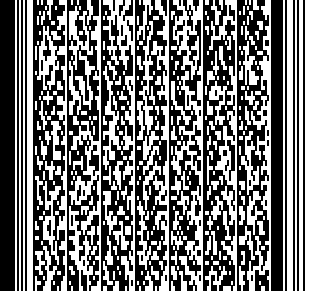 研究与试验发展经费支出情况金额（万元）一、内部的研发经费支出1.人员劳务费2.为实施研发活动购置的低值易耗品（包括原材料、燃料、动力、工器具等）3.相关直接或间接的管理和服务等支出二、为建造和购置与研发活动相关的固定资产花费支出1.用于研究开发的土地与建筑物支出2.仪器与设备支出3.其他支出（包括计算机软件、专利和专有技术支出）三、委托外单位开展研发的经费支出合计序
号仪器设备名称规格型号生产或购买厂家计量单位（台/套）购置数量购置日期发票号码原值（万元）1...n合计合计合计合计合计合计合计序号姓名出生年月所在部门专业学历职称职务联系电话1…n 序号姓名出生年月工作单位职称技术领域学历工作时间（人月）联系电话1…n外部专家来工程研究中心工作时间合计（人月）外部专家来工程研究中心工作时间合计（人月）外部专家来工程研究中心工作时间合计（人月）外部专家来工程研究中心工作时间合计（人月）外部专家来工程研究中心工作时间合计（人月）外部专家来工程研究中心工作时间合计（人月）外部专家来工程研究中心工作时间合计（人月）序号项目名称项目来源项目负责人项目批复单位起止时间项目总经费额（万元）1...n合计合计合计合计合计合计序号专利名称专利类型授权国别专利号专利权人授权公告日1…n序号专利名称专利类型申请国别申请号申请日期申请人1…n序号名称类别认定单位认定日期批复文号1…n序号名称标准类型标准号主持或参与颁布日期1…n序号项目名称收入类别收入来源收入取得时间金额（万元）1...n合计合计合计合计合计序号专利名称收入类别被转让方/被许可方收入取得时间金额（万元）1...n合计合计合计合计合计序号项目名称奖励类型奖励等级证书号获奖者颁布日期1…n